Complete any Home Learning Tasks that you have not yet completed Read/share a story a day; this can be a book, audio story or moving imageComplete a book review for your favourite bookWatch a film and complete a film review Write a letter or an email to a friend or family member to share what you are doing at home Practise your sounds using your flash cardsUse your sound cards to play bingo with a family memberCreate a game you can play using your sound cardsUse toys, books playdough etc to build sounds and words Practise spelling the common words using the active spelling ideasStory Writing – draw a story map to create an imaginative story Create puppets that you could use to retell your favourite story. Can you make a new story using the puppets?Practise your handwriting in your jotter, you could use different materials to do soWatch a daily news update/Newsround and discuss this with a family member Your Choice – draw or write what you did Literacy and LanguagePrimary 1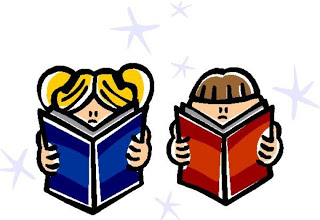 